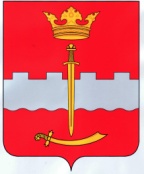 СЕЛЬСКАЯ ДУМАСЕЛЬСКОГО ПОСЕЛЕНИЯ «СЕЛО КРЕМЕНСКОЕ»РЕШЕНИЕО СТОИМОСТИ УСЛУГ ПО ПОГРЕБЕНИЮ УМЕРШИХ       Руководствуясь Федеральным законом № 131-ФЗ «Об общих принципах организации местного самоуправления в Российской Федерации», пунктом 1.1.12 Соглашения о передаче отдельных полномочий муниципального района «Медынский район» от 27  ноября 2018 года, согласно гарантированному перечню услуг по погребению умерших, определённому Федеральным законом "О погребении и похоронном деле" от 12.01.1996г. № 8-ФЗ Сельская  ДумаРЕШИЛА:1. Определить стоимость услуг  по  погребению  умерших  в  размере 5946 рублей  47  коп. в  соответствии  с Приложением № 1 к  настоящему Решению2. Определить стоимость услуг при осуществлении специализированной службой по вопросам похоронного дела погребения умершего (погибшего), не имеющего супруга, близких родственников, иных родственников либо законного представителя, в соответствии с Приложением № 2 к настоящему Решению.3.Признать утратившими силу с 01 февраля 2019 года Решения Сельской Думы: «О стоимости услуг по погребению умерших» от 26.01.2018 года № 774. Обнародовать настоящее Решение в соответствии с порядком, действующим на территории сельского поселения «Село Кременское». 5. Настоящее Решение вступает в силу с 1 февраля 2019 года.Глава сельского поселения «Село Кременское»								В.В. РыбаковПриложение № 1к Решению Сельской Думыот  25.01.2019г. № 101СТОИМОСТЬГАРАНТИРОВАННОГО ПЕРЕЧНЯ УСЛУГ ПО ПОГРЕБЕНИЮ УМЕРШИХПриложение № 2к Решению Сельской Думыот 25.01.2019г. №101 СТОИМОСТЬ УСЛУГ ПРИ ОСУЩЕСТВЛЕНИИ СПЕЦИАЛИЗИРОВАННОЙ СЛУЖБОЙ ПО ВОПРОСАМ ПОХОРОННОГО ДЕЛА ПОГРЕБЕНИЯ УМЕРШЕГО (ПОГИБШЕГО) НА ДОМУ, НА УЛИЦЕ ИЛИ В ИНОМ МЕСТЕ, НЕ ИМЕЮЩЕГО СУПРУГА, БЛИЗКИХ РОДСТВЕННИКОВ, ИНЫХ РОДСТВЕННИКОВ ЛИБО ЗАКОННОГО ПРЕДСТАВИТЕЛЯот   25 января 2019 года№ 101с. Кременское№п/пНаименование услугиСтоимость(руб.)1Оформление документов, необходимых для погребенияБесплатно2Предоставление и доставка гроба и других предметов, необходимых для погребения2334.443Перевозка тела умершего на кладбище (в крематорий)1826,624Погребение1785.41ИТОГО5946.47№п/пНаименование услугиСтоимость(руб.)1Оформление документов, необходимых для погребенияБесплатно2Облачение тела1031,303Предоставление гроба1531.424Перевозка умершего на кладбище (в крематорий)1683,315Погребение1700.44ИТОГОИТОГО5946,47